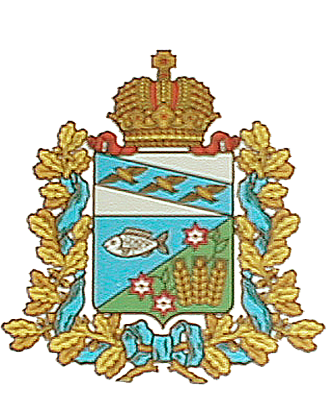 АДМИНИСТРАЦИЯЯСТРЕБОВСКОГО СЕЛЬСОВЕТАМАНТУРОВСКОГО  РАЙОНА  КУРСКОЙ  ОБЛАСТИ.ПОСТАНОВЛЕНИЕОт 23.09.2021г                        №64О внесении изменений и дополнений впостановление Администрации Ястребовскогосельсовета Мантуровского района Курскойобласти от 29.01.2021 г. №15 «Об утвержденииПлана противодействия коррупции вАдминистрации Ястребовского сельсоветаМантуровского района Курской области на 2021 - 2023 годы»В целях реализации Федерального закона от 25 декабря 2008 года N 273-ФЗ «О противодействии коррупции», Закона Курской области от 11 ноября 2008 года №85-ЗКО «О противодействии коррупции в Курской области» и постановления Администрации Курской области от 16 декабря 2020 года №1307-па «Об утверждении областной антикоррупционной программы «План противодействия коррупции в Курской области на 2021 -2023 годы» (в редакции от 13.09.2021 г. №951-па) Администрация Ястребовского сельсовета Мантуровского района Курской области ПОСТАНОВЛЯЕТ:1.Утвердить прилагаемые изменения и дополнения в постановление Администрации Ястребовского сельсовета Мантуровского района Курской области от 29.01.2021 г. №15«Об утверждении Плана противодействия коррупции в Мантуровском районе Курской области на 2021 - 2023 годы».Глава Ястребовского сельсовета Мантуровского района                                                                   В.Н.БарковУтвержденыпостановлением Администрации Ястребовского сельсовета Мантуровского районаот 23.09.2021г  №64Изменения и дополнения,которые вносятся в постановление Администрации Ястребовского сельсовета Мантуровского района Курской области от 29.01.2021 г. №15 «Об утверждении План противодействия коррупции в Ястребовском сельсовете Мантуровского района Курской области на 2021 - 2023 годы».В наименовании и тексте постановления  цифры «2021 - 2023» заменить цифрами «2021 -2024».2. В Плане противодействия коррупции в Ястребовском сельсовете Мантуровского района Курской области на 2021 - 2023 годы, утвержденном указанным постановлением:в подразделе 3.1 «Повышение уровня правовой грамотности» раздела 3: пункты 3.1.3 - 3.1.4 изложить в следующей редакции:дополнить пунктом 3.1.7  следующего содержания:3.1.3Организация участия муниципальных служащих Администрации Ястребовского сельсовета Мантуровского района Курской области, работников, в должностные обязанности которых входит участие в противодействии коррупции, в мероприятиях по профессиональному развитию в области противодействия коррупции, в том числе их обучение по дополнительным профессиональным программам в области противодействия коррупцииИсключение фактов коррупции среди муниципальных служащих Курской области, а также работников в должностные обязанности которых входит участие в противодействии коррупции2021 -2024 гг.Комитет государственной, муниципальной службы и кадров Администрации Курской области, органы исполнительной власти Курской области (по согласованию) 3.1.4Организация участиялиц, впервыепоступивших намуниципальную службу Администрации Ястребовского сельсовета Мантуровского района Курской области или наработу в соответствующиеорганизации изамещающих должности,связанные ссоблюдениемантикоррупционныхстандартов, вмероприятиях попрофессиональномуразвитию в области противодействиякоррупцииПовышениеправовойграмотностимуниципальныхслужащих Курскойобласти, впервыепоступивших намуниципальнуюслужбу Курскойобласти, а такжеработников,замещающихдолжности,связанные ссоблюдением антикоррупционных стандартовКомитет государственной, муниципальной службы и кадров Администрации Курской области, органы исполнительной власти Курской области (по согласованию) 3.1.7Обеспечение участия муниципальных Администрации Ястребовского сельсовета Мантуровского района служащих Курской области, работников, в должностные обязанности которых входит участие в проведении закупок товаров, работ, услуг для обеспечения муниципальных нужд, в мероприятиях по профессиональному развитию в области противодействия коррупции, в том числе их обучение по дополнительным профессиональным программам в области противодействияИсключение фактов коррупции средимуниципальных служащих Администрации Ястребовского сельсовета Мантуровского района Курской области, а также работников в должностные обязанности которых входит участие в проведении закупок товаров, работ, услуг для обеспечения государственных нужд2021 -2024 гг.Комитет государственной, муниципальной службы и кадров Администрации Курской области, органы исполнительной власти Курской области (по согласованию) 